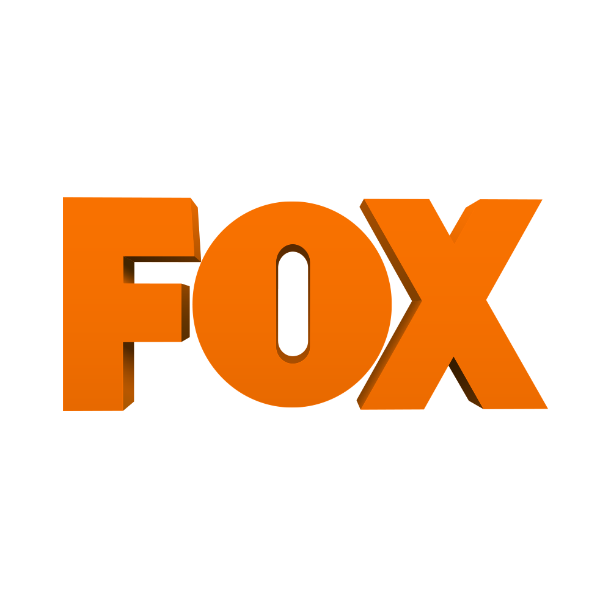 Produkcje emitowane na FOX i FOX Comedy
z nominacjami do nagród Emmy 2018!12 lipca br. Amerykańska Akademia Telewizyjna ogłosiła nominacje do nagród Emmy. Wśród produkcji znalazły się również tytuły, które na co dzień emitowane są na kanałach FOX. Najwięcej, bo aż 18 nominacji zdobył serial Ryana Murphy’ego –Zabójstwo Versace: American Crime Story. Natomiast niewiele mniej, bo 16 nominacji zdobył serial Atlanta, którego twórcą i jednym z głównych aktorów jest Donald Glover.

Serial Ryana Murphy’ego – Zabójstwo Versace: American Crime Story został doceniony między innymi w kategorii najlepszego serialu limitowanego. Darren Criss wcielający się w postać Andrew Cunanana otrzymał nominację dla najlepszego aktora w serialu limitowanym, a  Penelope Cruz i Edgar Ramirez zostali nominowani za role drugoplanowe. Nominacje zdobył również drugi bardzo znany serial Murphy’ego, czyli American Horror Story: Kult  –  nominację dla najlepszej aktorki w serialu limitowanym zdobyła Sarah Paulson.

Serial Tacy jesteśmy zdobył łącznie osiem nominacji, między innymi w kategoriach najlepszy serial dramatyczny, oraz najlepszy aktor w serialu dramatycznym.  W tej drugiej kategorii walczyć będą ze sobą koledzy z planu: Sterling K. Brown oraz Milo Ventemiglia. Natomiast serial Zawód: Amerykanin zdobył pięć nominacji, między innymi w kategoriach najlepszy serial dramatyczny, najlepszy aktor w serialu dramatycznym dla Matthew Rhysa oraz najlepsza aktorka w serialu dramatycznym dla Keri Russel. Nominację dla aktora drugoplanowego zdobył również Mandy Patinkin za rolę Saula Berensona w serialu Homeland, którego siódmy sezon już wkrótce zagości na kanale FOX.

Produkcje emitowane na kanale FOX Comedy również zostały docenione przez Amerykańską Akademię Telewizyjną. Nominacje dla najlepszej aktorki telewizyjnej zgarnęła  Tracee Ellis Ross za rolę w Czarno to widzę. Nominację dla najlepszego aktora w serialu komediowym dostał również jej kolega z planu, czyli Anthony Anderson, który w tej samej kategorii powalczy o wygraną z Donaldem Gloverem z serialu Atlanta. To jednak nie wszystko, bo zarówno Atlanta jak i Czarno to widzę dostały nominacje dla najlepszego serialu komediowego.

70. ceremonia wręczenia nagród odbędzie się w poniedziałek 17 września w Los Angeles.

Wszystkie nominacje można przeczytać pod linkiem: FOX NOMINACJE EMMY# # #O stacji FOX FOX to kanał rozrywkowy poświęcony serialom pochodzącym z największych amerykańskich wytwórni. Produkcje emitowane na FOX można zobaczyć po raz pierwszy w Polsce, często nawet kilkanaście godzin po premierze w USA. FOX jest kanałem dynamicznym, odważnym i oryginalnym. To stacja pokazująca widzom wyjątkowe i przełomowe produkcje telewizyjne. # # #Kontakt prasowy:					
Izabella SiurdynaPR ManagerFOX Networks Grouptel. (+48 22) 378 27 94, 	+48 697 222 296e-mail: Izabella.siurdyna@fox.com